Уважаемые коллеги!В соответствии с планом научно-методической работы ГБОУ ИРО Краснодарского края на 2015 год кафедра математики и информатики объявляет фестиваль «Кубань интерактивная-2015» (далее - Фестиваль).Предметом Фестиваля являются электронные образовательные ресурсы (ЭОР), разработанные в программной среде интерактивного оборудования.К участию в Фестивале приглашаются педагогические работники и руководители образовательных учреждений Краснодарского края. К участию в Фестивале допускаются работы отдельных авторов и коллективов образовательных учреждений Краснодарского края.Конкурсные работы на Фестиваль подаются в период с 17 декабря по 29 декабря 2015г. Экспертиза и оценивание работ краевого этапа проводится до 31 января 2015 года. Результаты конкурса оглашаются 16 января 2016 года.Материалы, предоставляемые на Фестиваль, должны включать: Интерактивный электронный образовательный ресурс,содержащий на первой странице название разработки, информацию об авторе (авторах) и месте его (их) работы. Последняя страница ресурса должна представлять список использованных при подготовке ресурса источников с активными интернет-ссылками.Текстовый документ с методическим описанием ресурса по форме, установленной Положением.Дополнительные материалы (технологическая карта или конспект урока, раздаточные материалы и др.) могут быть предоставлены по желанию участника.Выбор лучших работ, представленных на Фестиваль, осуществляется экспертной комиссией в соответствии с критериями, определенными данным Положением. Все участники Фестиваля, прошедшие техническую экспертизу, отмечаются сертификатами участника, а лучшие идеи будут отмечены дипломами.Ректор									       И. А. НикитинаИсп. Фоминых Максим Артёмович8(918) 695-83-87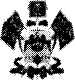 Министерство образованияи науки Краснодарского краягосударственное бюджетноеобразовательное учреждениедополнительного профессионального образования«Институт развития образования»Краснодарского края (ГБОУ ИРО Краснодарского края)Россия, 350080, г. Краснодар,ул. Сормовская,167тел./ф.: (861) 232-85-78e-mail: idppo@kubannet. ruИНН 2312062743от ______________ № __________________Руководителяммуниципального органа управления образованиемРуководителямтерриториальнойметодической службы